Zabawy logopedyczne 05.05.2020 r.Każdego dnia powtarzamy ćwiczenia, można wykonywać ćwiczenia na przemian z ćwiczeniami z 26.03.2020 r. 31.03.2020 r., 02.04.2020 r., 07.04.2020 r., 09.04.2020 r., 14.03.2020 r., 17.04.2020 r., 21.04.2020 r., 23.04.2020 r. 28.04.2020 r., 30.04.2020 r.Gimnastyka narządów artykulacyjnych. Ćwiczenia robimy przed lusterkiem. Każde ćwiczenia powtarzamy przez 5 min.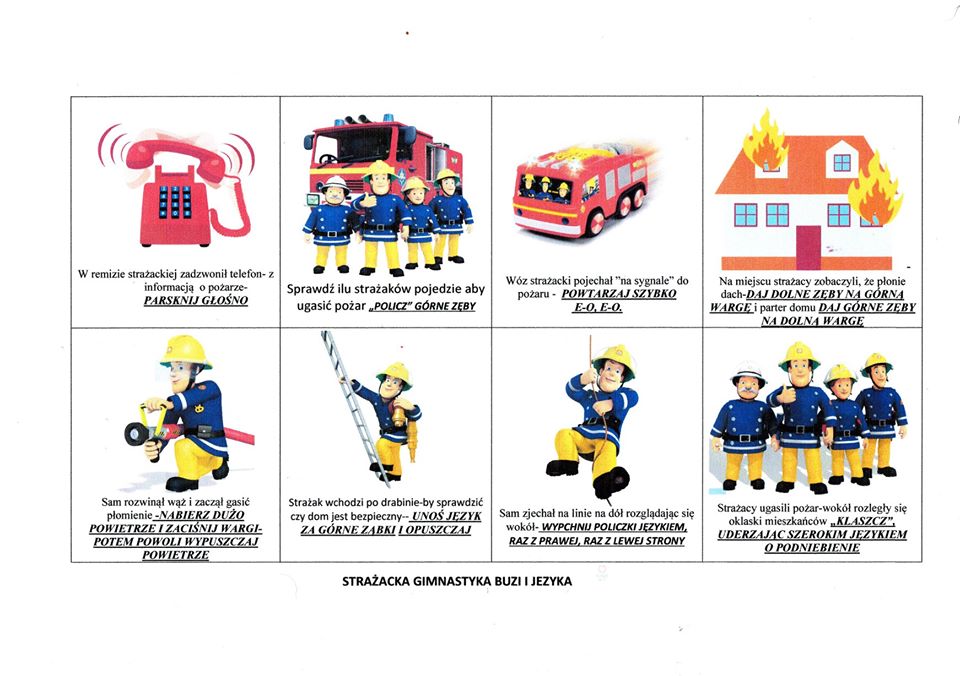 Ćwiczenia oddechowe. Wytnij ogniki, lub narysuj.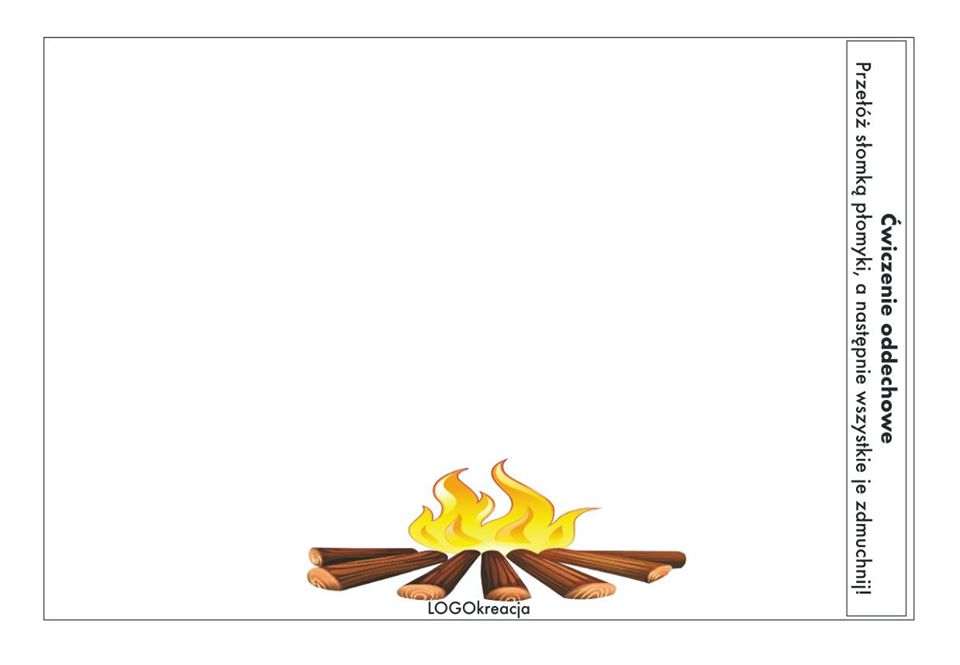 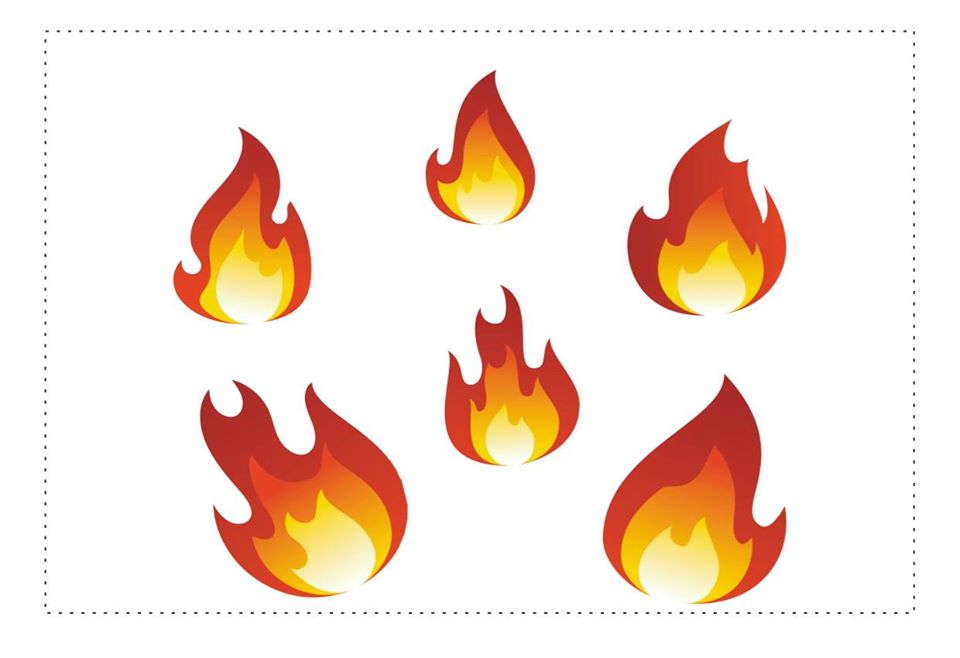 Gry z głoskamiPokoloruj samochodziki i powtórz wyrazy z głoską K znajdujące się na nich.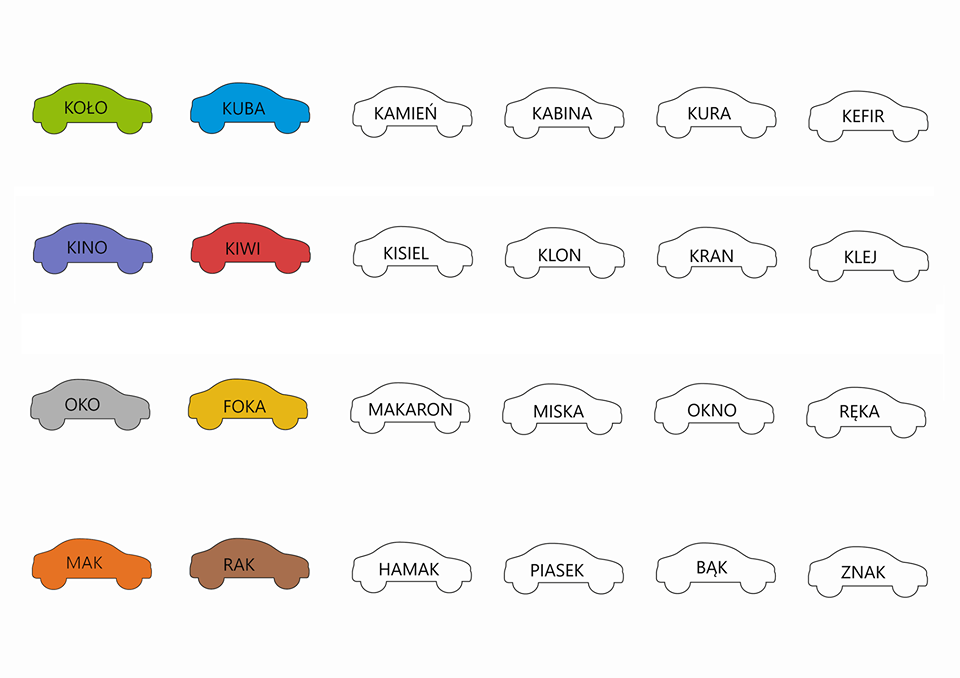 Kolorujemy puzzle wg wzoru i powtarzamy wyrazy z głoską L, pamiętając 
o prawidłowym uniesieniu języka do wałka dziąsłowego.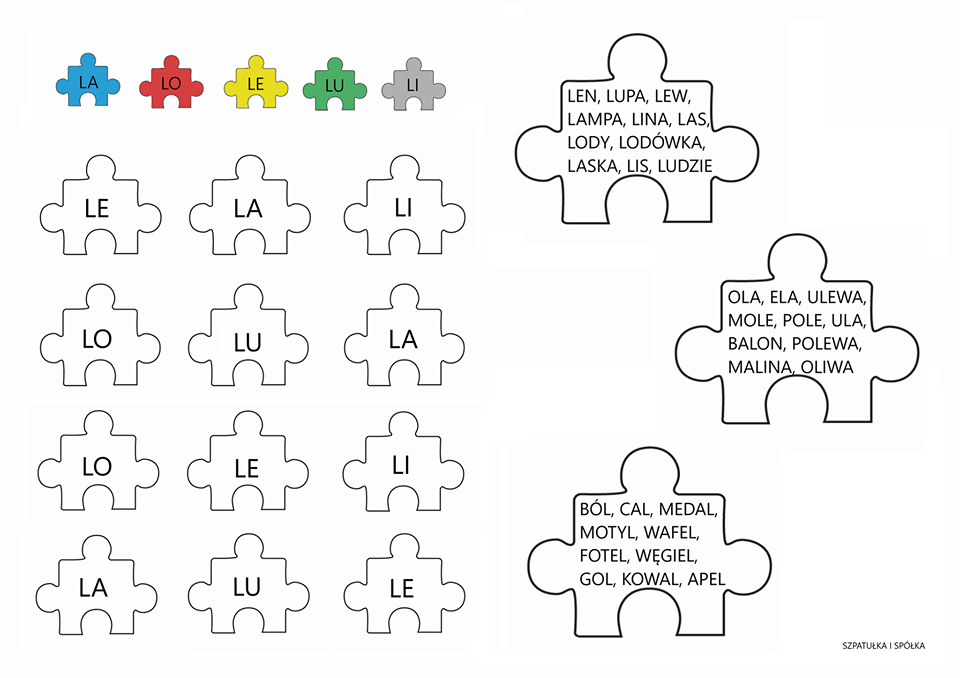 Nazywamy wyrazy z głoską ż/rz, wyszukujemy je na obrazku i kolorujemy.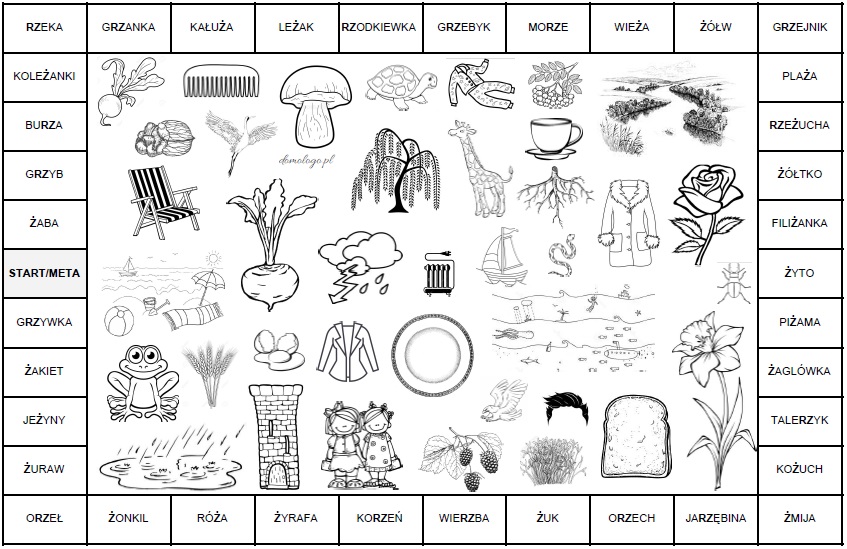 Powtarzamy głośno i wyraźnie wyrazy z R/L. Po wydrukowaniu możemy wyciąć prostokąty i bawić się w domino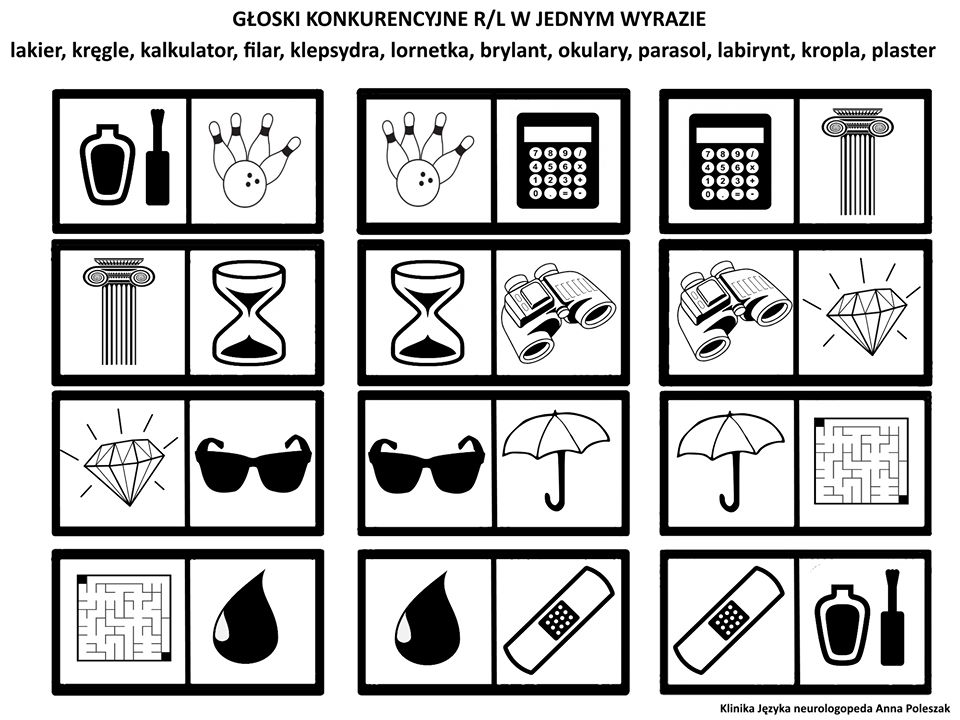 Głoska W/F. Potrzebne będą pionki i kostka. Powtarzamy wylosowane wyrazy, kolorujemy je.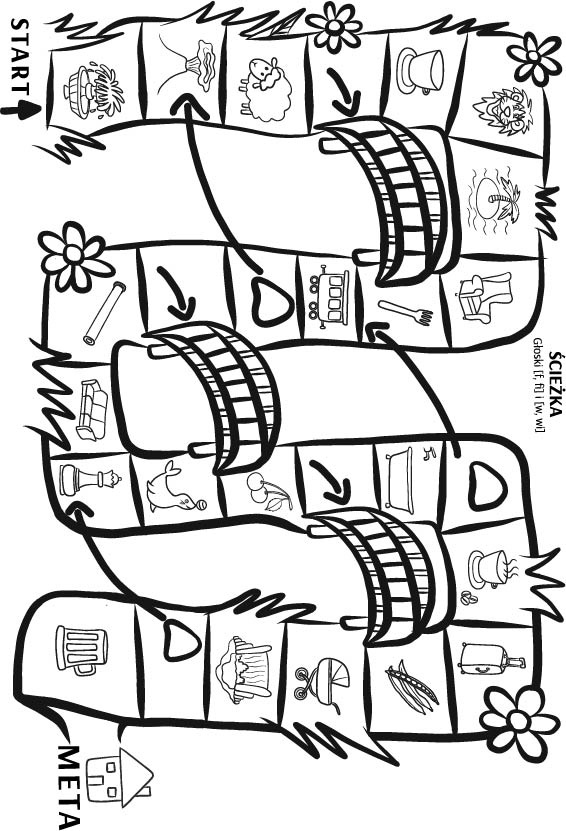 Zagraj w kółko i krzyżyk z głoska S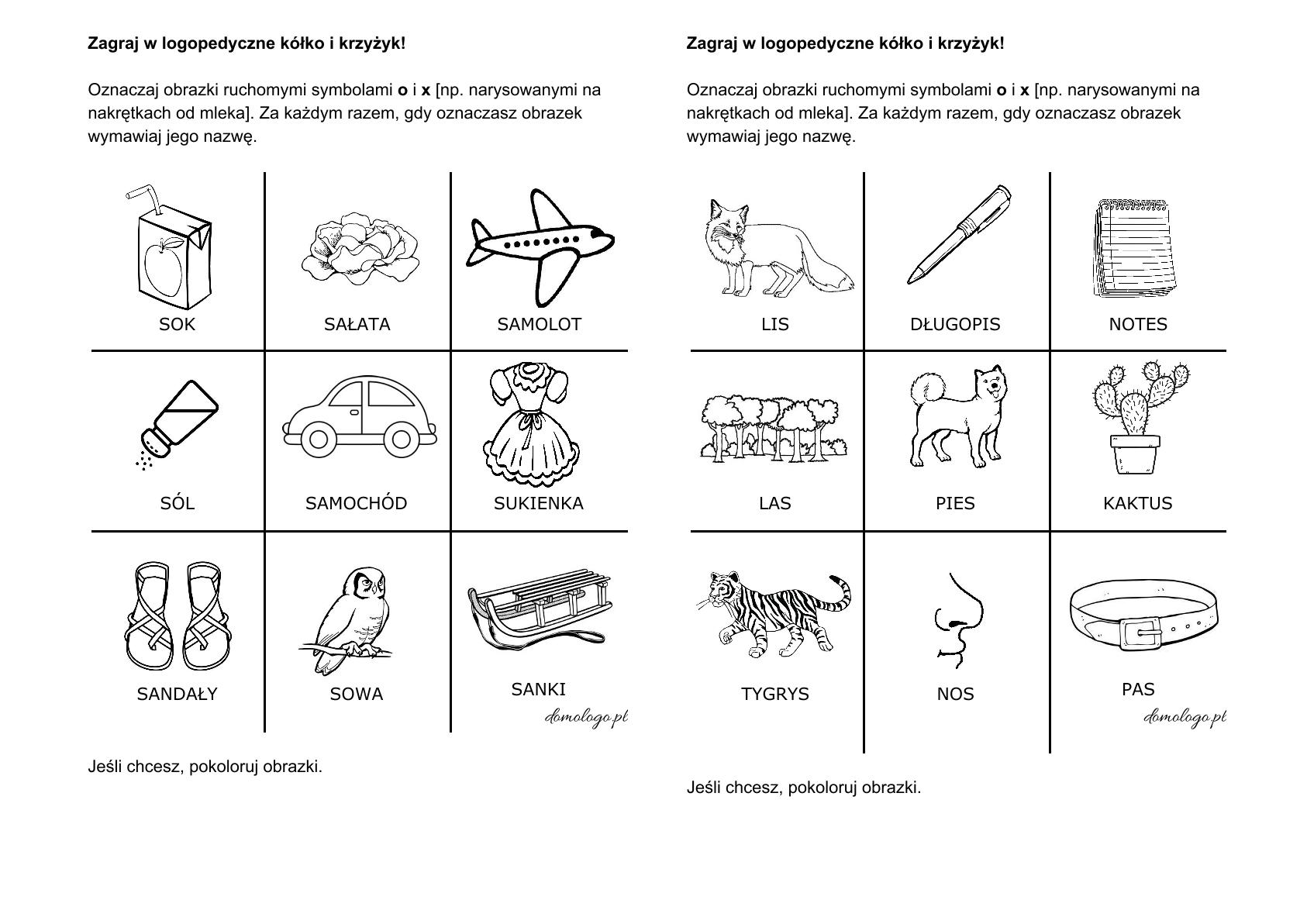 Ćwiczenia grafomotorykiDziś poćwiczymy wycinanie. Jeżeli nie maja Państwo możliwości wydrukowania kart, bardzo proszę o przerysowanie kształtów.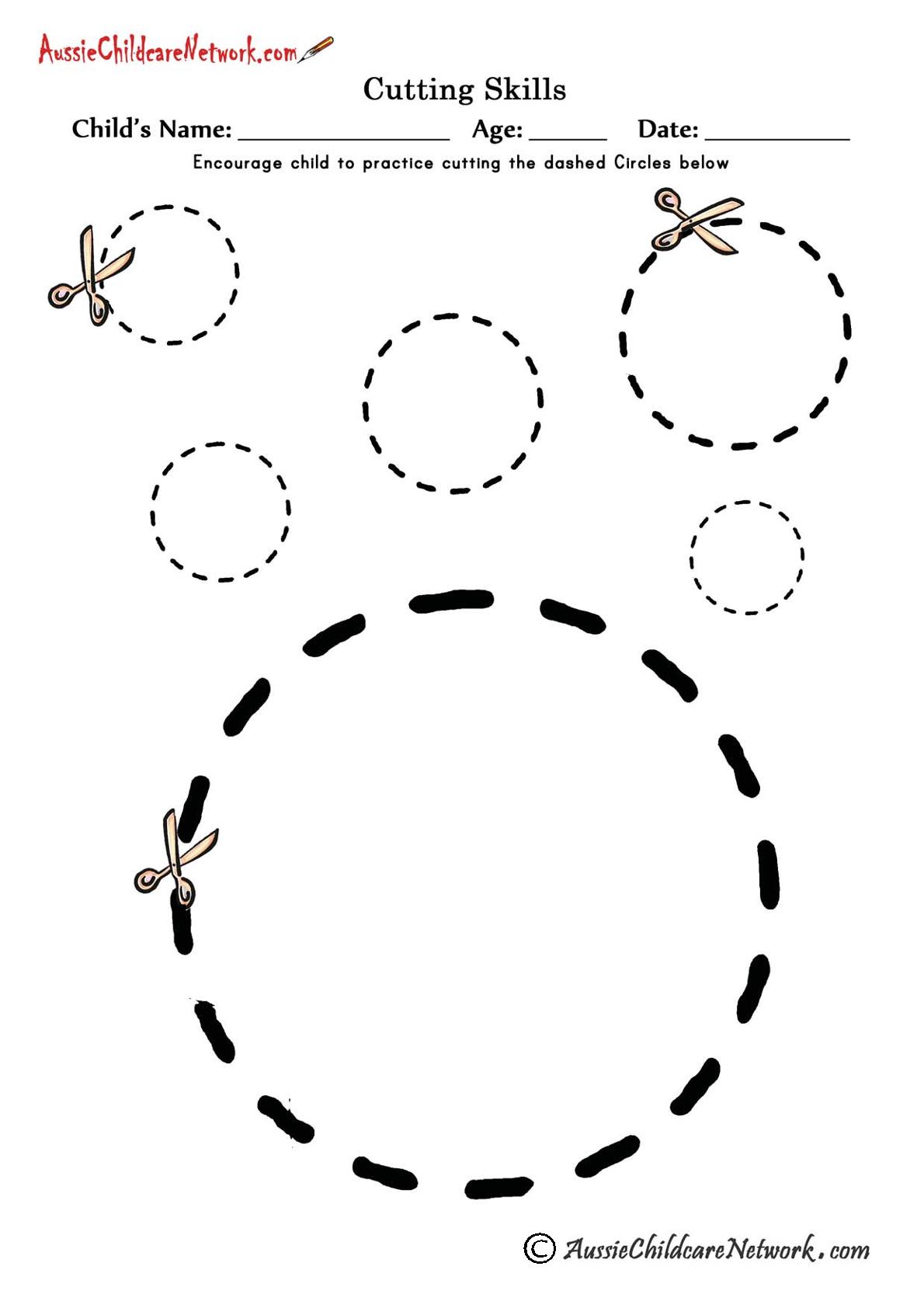 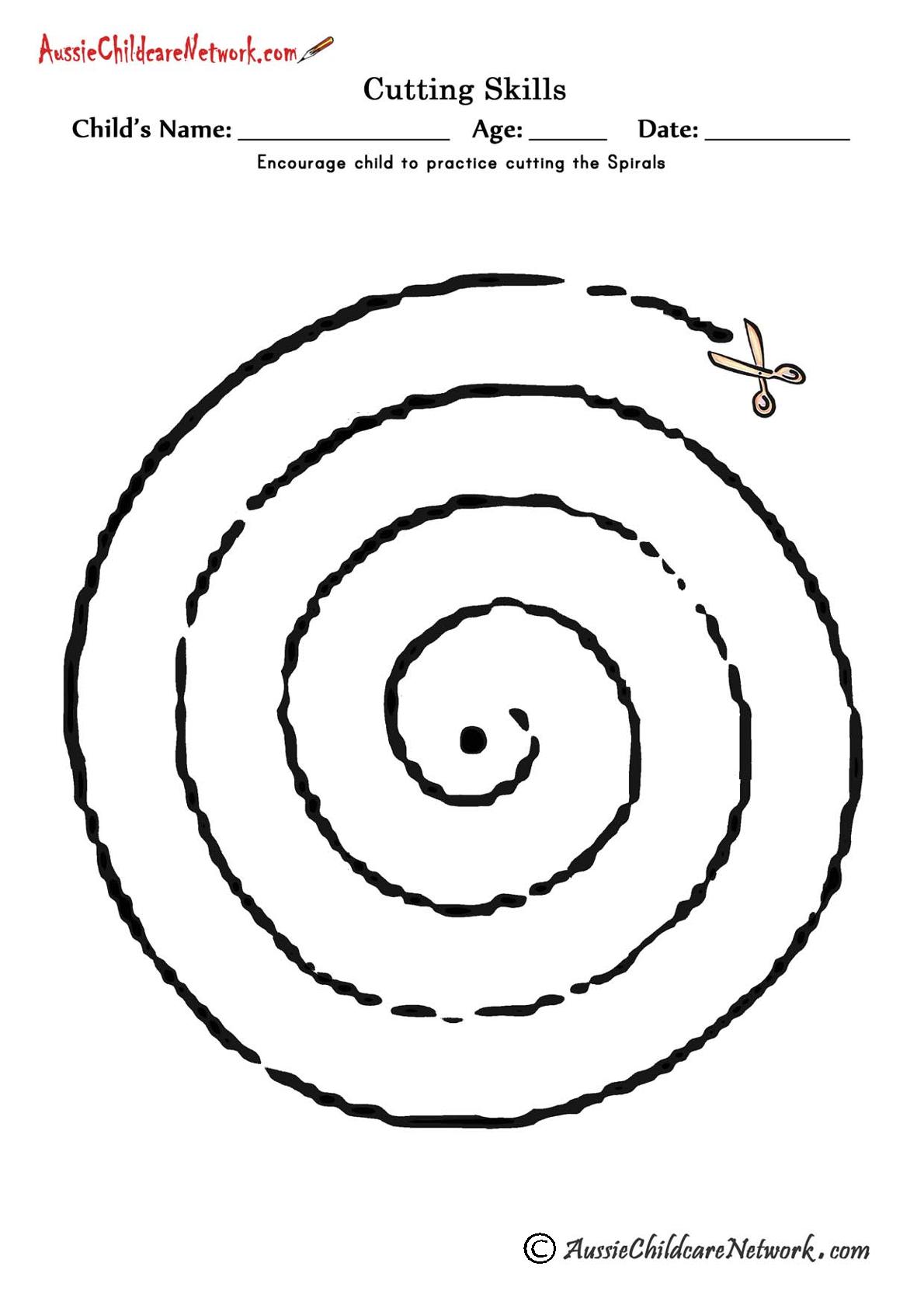 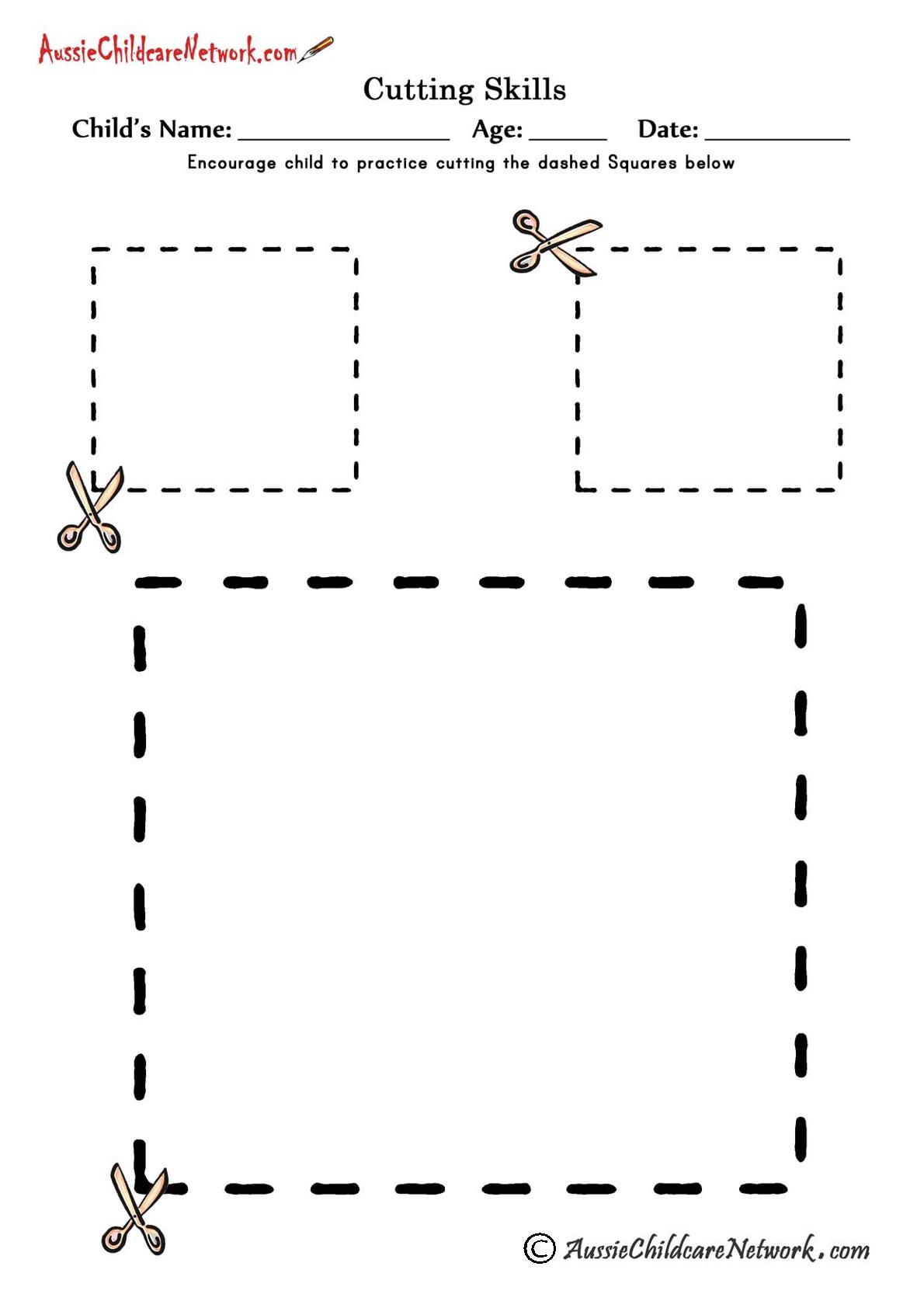 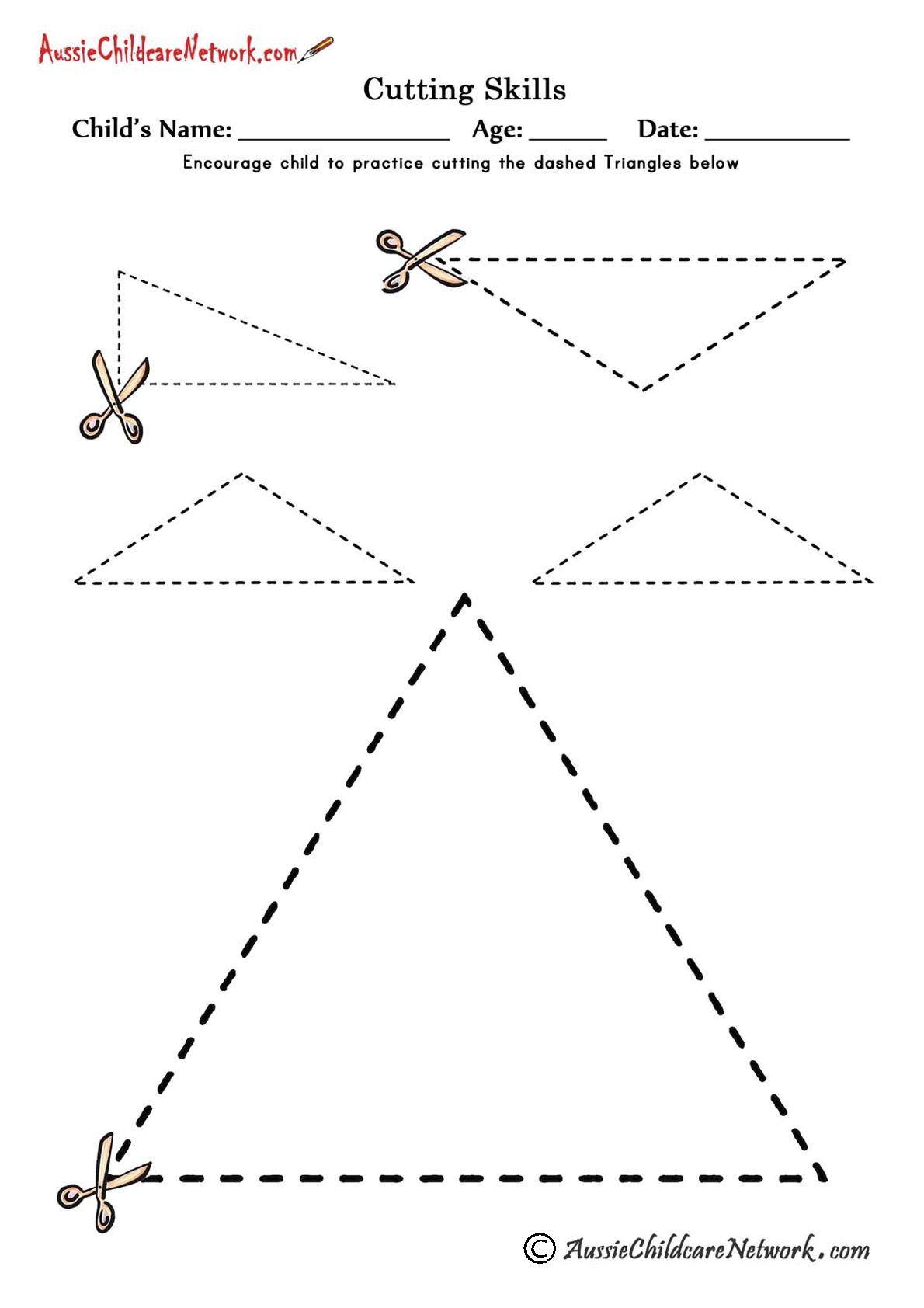 